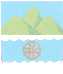 О внесении изменений в постановление Администрации городского округа Октябрьск Самарской области от 16.10.2019 года № 1116 «Об утверждении муниципальной программы городского округа Октябрьск Самарской области «Создание благоприятных условий в целях привлечения медицинских работников для работы в государственном бюджетном учреждении здравоохранения Самарской области «Октябрьская центральная городская больница» на 2019-2024 годы»В соответствии с Бюджетным кодексом Российской Федерации, Федеральным законом от 06.10.2003 года № 131-ФЗ «Об общих принципах организации местного самоуправления в Российской Федерации», Законом Самарской области от 03.10.2014 № 82-ГД «Об отдельных вопросах в сфере охраны здоровья граждан в Самарской области», в целях создания благоприятных условий для привлечения медицинских работников для работы в государственном бюджетном учреждении здравоохранения Самарской области «Октябрьская центральная городская больница» на 2019-2024 годы, руководствуясь Уставом городского округа Октябрьск Самарской областиПОСТАНОВЛЯЮ:1. Внести в постановление Администрации городского округа Октябрьск Самарской области от 16.10.2019 года № 1116 «Об утверждении муниципальной программы городского округа Октябрьск Самарской области «Создание благоприятных условий в целях привлечения медицинских работников для работы в государственном бюджетном учреждении здравоохранения Самарской области «Октябрьская центральная городская больница» на 2019-2024 годы» (в редакции постановлений Администрации городского округа Октябрьск Самарской области от 31.07.2020 г. № 651; от 20.11.2020 г. № 1046) следующие изменения:1.1. В приложение 2 Программы:1.1.1. Пункт 1.1. Раздела «Задача 1. Привлечение медицинских работников (врачей) для работы в государственном бюджетном учреждении здравоохранения Самарской области «Октябрьская центральная городская больница» изложить в следующем содержании: «».	1.2. Приложение 3 Программы изложить в новой редакции согласно приложению к настоящему постановлению.2. Разместить настоящее постановление на официальном сайте Администрации городского округа Октябрьск Самарской области в сети «Интернет».3. Настоящее постановление вступает в силу со дня его подписания и распространяет свое действие на правоотношения, возникшие с 15.07.2020 г. 4. Контроль за исполнением настоящего постановления оставляю за собой.Глава городского округа                                                		          	  А.В. ГожаяБаринов А.М. 2-61-441.1Единовременная выплата на обустройство лицам с высшим медицинским образованием, завершившим профессиональное обучение и приступившим к работе в ГБУЗ СО «Октябрьская ЦГБ» <*>2019-2024550,0-150,0100,0100,0100,0100,0Средства бюджета городского округа ОктябрьскАдминистрация городского округа Октябрьск